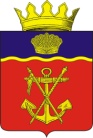 АДМИНИСТРАЦИЯКАЛАЧЁВСКОГО МУНИЦИПАЛЬНОГО РАЙОНАВОЛГОГРАДСКОЙ ОБЛАСТИПОСТАНОВЛЕНИЕот  04.09.2023 г.        № 790Об отмене постановленияВ соответствии с Федеральным законом от 27 июля 2010 г. N 210-ФЗ "Об организации предоставления государственных и муниципальных услуг", постановлением администрации Калачевского муниципального района Волгоградской области от 16 апреля 2015 г. N 481 "Об утверждении порядка разработки и утверждения административных регламентов предоставления муниципальных услуг", Уставом Калачевского муниципального района и в целях оптимизации предоставления муниципальной услуги, администрация Калачевского муниципального района, постановляет: Отменить постановление администрации Калачевского муниципального района от 25.08.2023 № 767 «О внесении изменений в постановление администрации Калачевского муниципального района Волгоградской обл. от 27.01.2017 № 39 «Об утверждении административного регламента по предоставлению муниципальной услуги "Включение мест размещения нестационарных торговых объектов в схему размещения нестационарных торговых объектов на территории Калачевского муниципального района Волгоградской области»».Настоящее постановление подлежит официальному опубликованию.Контроль исполнения настоящего постановления возложить на первого заместителя главы Калачевского муниципального района Волгоградской области Н.П. Земскову.Глава Калачевскогомуниципального района                                                                        С.А. Тюрин